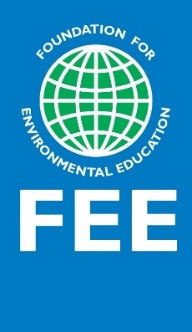 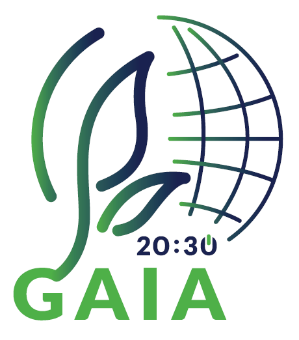 FEE Award for Teachers ApplicationThis questionnaire consists of 28 questions with a maximum character limit for each answer. The questionnaire should be answered in English.  About the Teacher Which educational programme(s) have you been engaged in? (Eco-School/FEE Eco-Campus, LEAF, YRE) 100 charactersHas your school received a Green Flag Award; LEAF Award or had YRE competition finalists/winners at the national level? If yes, please give details and the year/s of the last 3 awards100 charactersIncorporation of environmental themes in the curriculumDescribe two environmental projects that were implemented over the last 5 years.  Explain how you integrated the projects with your curriculum, what pedagogy you used, and the impact/s of the projects. Also, list what SDGs were these projects related to.1500 charactersInnovative ways of teaching to address environmental topics.What are the tools, and teaching techniques you used to make it fun and interesting for the students to learn and act for the environment? 600 charactersConsideration of the context of the school’s community and environmental challenges. What are the sustainability characteristics and challenges of your school’s region? Describe environmental stakes, and issues present in the community and around it, that could directly impact your student's everyday life. 300 charactersHow are you trying to address the above real-life issues? How did you integrate the context of students and the school into your projects?500 charactersEncouragement of students’ leadership and inclusion.How many students were involved in the project? What was their age? Their gender? What was their role in the project?500 charactersWhat strategies did you employ to empower your students to think and act by themselves? Do the students have specific roles and responsibilities in environmental projects and initiatives?500 charactersContinuity and ConsistencyHow long have you been committed to sustainability issues in the school? In which year did you start implementing FEE’s educational programme?250 charactersHow do you engage your students over the years? How do you make sure that what they learn at school will be integrated into their life-long behaviours?250 charactersDescribe the impacts/transformations that you have seen over the years.300 charactersWhy you are confident that the school will continue with the initiatives after you leave?500 charactersWhole School approachWould you say your school is engaged in a “whole-school approach” - how? Who are the stakeholders committed to sustainability in your school?350 charactersHow is the teamwork with the stakeholders? At what frequency do you meet and work as a team, and shape new educational plans?350 charactersInspiration and impact on the communityDid you observe a positive change in behaviours through the years thanks to the environmental programmes that were put in place? Could you say that the projects that were done had an impact beyond the classroom and the school? Give specific examples.600 charactersDo you get inspiration for creating your courses from initiatives, and projects, happening in the community, and outside of the school?300 charactersOthersWould you like to add anything?300 charactersName Country and CitySchool’s nameAge levels of your students that you currently teach (in years)How long have you been teaching? (In years)